О создании Единой комиссии по определению  поставщиков (подрядчиков, исполнителей) Управления Роскомнадзора по Республике БурятияСогласно статьи 39 Федерального закона № 44-ФЗ от 05 апреля 2013 года «О контрактной системе в сфере закупок товаров, работ, услуг для обеспечения государственных и муниципальных нужд» п р и к а з ы в а ю:1. Утвердить состав Единой комиссии по определению поставщиков (подрядчиков, исполнителей)  Управления Роскомнадзора по Республике Бурятия:-Председатель комиссии Маркаков Арсалан Сократович - заместитель руководителя;- Заместитель председателя комиссии Коновалов Вячеслав Александрович- помощник руководителя;Члены комиссии:- Шайфлер Ирина Андреевна  – ведущий специалист-эксперт отдела контроля и надзора в сфере связи;- Олзоев Элбэг-Доржи Игоревич – начальник отдела контроля и надзора в сфере массовых коммуникаций;- Попова Екатерина Анатольевна – ведущий специалист-эксперт отдела         по защите прав субъектов персональных данных и правовой работы;- секретарь комиссии Данзанова Нонна Геннадьевна – ведущий специалист-эксперт отдела административного и финансового обеспечения.2. Приказ Управления от 20.07.2023 г. № 75 "О создании Единой комиссии Управления Роскомнадзора по Республике Бурятия" считать утратившим силу с 08.09.2023 года.3. Помощнику руководителя Коновалову В.А. разместить информацию о составе комиссии на сайте Управления в срок не позднее 15.09.2023 года.4. Контроль за исполнением настоящего приказа оставляю за собой.Врио руководителя 								А.С. Маркаков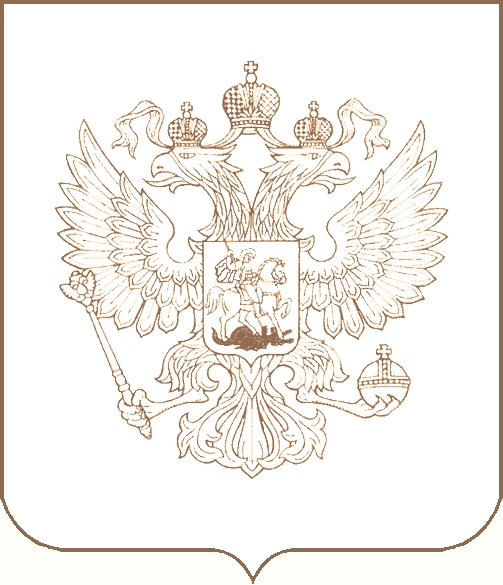 РОСКОМНАДЗОРУПРАВЛЕНИЕ ФЕДЕРАЛЬНОЙ СЛУЖБЫ ПО НАДЗОРУ В СФЕРЕ СВЯЗИ, ИНФОРМАЦИОННЫХ ТЕХНОЛОГИЙ И МАССОВЫХ КОММУНИКАЦИЙПО РЕСПУБЛИКЕ БУРЯТИЯПРИКАЗ          08.09.2023                                                                                                                   № 100г. Улан-Удэ